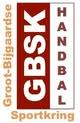 JEUGDBELEIDSPLAN2023 – 2024David Lievens                                                                                                            Freddy LievensGLOBAAL BELEIDSPLANVisie jeugdwerkingOns doel bestaat voornamelijk uit een kwalitatief hoogstaande opleiding aan te bieden aan onze jeugdspelers in een familiale, vriendschappelijke, leuke en veilige omgeving en met een efficiënte en bijgeschoolde omkadering.  Elk kind moet de kans krijgen zijn sport te beoefenen in de best mogelijke omstandigheden,  individueel begeleid te worden tot het zo hoogst mogelijk niveau en, eens ouder geworden, nog steeds actief blijven in onze handbalwereld, dat het nu op topniveau, recreatief niveau, bestuurs- of omkaderingsniveau is.  Gans hun leven door handbal betrokken blijven is ons einddoel.DoelstellingenHet scheppen en behouden van een brede basis door nieuwe spelers aan te werven via initiaties in scholen (uit Groot-Dilbeek, de randgemeenten en de Brusselse gemeenten) onder leiding van een door ons aangeworven trainer om dit doel te bereiken, alsook diverse promotie activiteiten waarbij andere/meerdere technische en/of niet technische medewerkers bij betrokken zijn in verschillende locaties in Groot-Dilbeek, op Groot-Dilbeekse evenementen en andere lokale activiteiten.Door zo het aantal leden progressief te verhogen wordt het stilaan ook een doel op zich om langzamerhand, in elke leeftijdscategorie, over voldoende spelers te kunnen beschikken die op elke training aanwezig zijn en zo op elke leeftijd een echt “competitieve” team te kunnen vormen, wetend dat alle anderen toch nog steeds hun geliefde sport kunnen verder blijven beoefenen in een iets meer recreatieve sfeer.Het verdubbelen van het aantal teams per leeftijdscategorie dient dus ook een einddoel op termijn te worden.Begeleiding verscherpen op alle niveaus zodat er interne synergies geschept worden om de werking rond de jeugd op alle aspecten te verbeteren.  Verder progressief ouders motiveren om taken binnen de club op zich te nemen om zo de clubstructuur en jeugdstructuur naar de toekomst toe te verbreden en te verstevigen. Het opstarten van verschillende interne werkcellen door de jaren heen hebben ons al bewezen dat dit de goede weg is (Recreanten, Stageweek-end, Tornooi Praag, …) Die cellen werk(t)en op onafhankelijke wijze maar in samenspraak met het bestuur en draai(d)en goed dankzij de inzet van jeugdouders en sympathisanten.  Andere werkingscellen bestaan ook volgens het zelfde principe: Ethisch, Medisch, Gezond en Verantwoord Sporten,  Vrijwilligerscel, …Ondertussen beschikken wij ook al over twee API’s (één vrouw en één man) die worden bijgestaan door een volledig team komend uit de gezondheidszorg. Onze API’s hebben al allebei de specifieke vorming van club-API met succes gevolgd en volgen jaarlijks bijkomende bijscholingen.  Zij zijn ook geen bestuursleden maar werken wel samen met het bestuur dat hen officieel aangesteld heeft.  Ze zorgen voor een jaarlijkse info-moment en stellen initiatieven voor rond verschillende thema’s.  Ze nemen ook wanneer nodig contact  op met de VHV API.Een nieuwe opleiding voor het gebruik van de AED toestellen (defibrilators) en het toebrengen van eerste hulp wordt voorzien op midden termijn voor de ouders en de leden van de club.  Dit gebeurt in nauwe samenwerking met de lokale afdeling van het Rode-Kruis.  Laatste editie was een succes en dit brengt ook zijn steentje bij aan het gevoel van de ouders dat het accent bij GBSK steeds gelegd wordt om alles zo veilig mogelijk te maken voor hun kind, dat er bijzonder aandacht is voor het welzijn van hun kind.Spel- en speelgelegenheid voor iedereen om eventuele drop-out te beperken en deelnameaan competitiewedstrijden aanmoedigen om regelmaat te brengen in hun aanwezigheid op sportactiviteiten (trainingen, wedstrijden, tornooien) om zo progressief een “teamspirit” te kweken.Aanbod op specifieke trainingsbouwstenen vergroten (keeperstraining, stabilisatie, kracht, looptechnieken, …) om meer volledige opleiding te kunnen aanbieden, alsook effectief aantal trainers verbreden om spelers meer individueel, maar ook als team, te kunnen bijschaven.  Verschillende jonge spelers zijn dit jaar actief als trainer.  Dit is hoopgevend naar de toekomst toe.  Nu dienen wij er nog voor te zorgen dat zij ook in die nieuwe taak begeleid worden door ervaren gewezen trainers.Aanmoedigen van regelmatig overleg tussen trainers, jeugdomkadering en bestuur om een betere coördinatie tussen de bij de opleiding betrokken partijen te verbeteren naar de toekomst toe.  De permanente bijscholing van trainers en bestuursleden is ook een must om die mensen op kwalitatief niveau nog iets nieuws bij te brengen en zo te verbeteren.Elke ploeg, met eigen opgeleide spelers, brengen naar het hoogst mogelijke niveau volgens wat door de groep haalbaar is, met andere woorden: niet dromen maar wel de ambitie hebben om het maximum uit de spelersgroep te halen.  Hoe meer in de kijker, hoe meer aandacht van buiten uit, wat belangrijk is in een groeiproces.  Redelijke ambities op langere termijn zijn stijgen naar 2e Liga voor de heren, stijgen naar Liga en eventueel 2e nationale voor de dames, deelname van onze jeugdploegen aan de VHV competities  en verder proberen om aparte meisjesteams te hebben.  Op termijn is het onze wens om één of twee individuele meisjesteams in competitie te hebben op Regio niveau.Contacten op het einde van het schooljaar met Odisee en de VHV zouden er voor moeten zorgen dat we een C cursus in Groot-Bijgaarden zou kunnen organiseren.  Indien dit een positief verhaal zou worden tussen Odisee, de VHV en GBSK, is het niet uit te sluiten dat deze locatie in de toekomst regelmatiger zou kunnen gebruikt worden voor cursussen op allerlei niveaus en zo, wie weet, progressief bouwen aan een vaste handbaltrainersvijver in Groot-Bijgaarden zelf.  De oplossing in spe voor ons om een tekort in goede trainers te vermijden in de toekomst.Trainingsarbeid opvoeren in alle leeftijdsgroepen is ook één van de voornaamste doeleinden en daar is het proces eveneens aan de gang wat een grote financiële inspanning vraagt van de club.JeugdorganogramAlgemene organisatieDe werking in het kader van de jeugdopleiding bestaat nog steeds uit een nauwe samenwerking tussen bestuur, sporttechnische staf  + begeleiders en ouders (ondersteuning technische staf).Bestuur:De voorzitter zorgt voor het coördineren van de samenwerking tussen de betrokken partijen, treed op als bemiddelaar in geval van problemen, is het aanspreekpunt van de clubleden en vertegenwoordigd de club bij alle officiële aangelegenheden.  Hij kan ook deze taken delegeren aan een clubmedewerker.B. Berrewaerts, secretaris, staat in voor de administratie (gemeente, federatie, JSF, subsidies, kalenders, regelen van sportaccommodatie, …), is het aanspreekpunt voor andere clubs en alle officiële instanties.  Is eveneens de onmisbare persoon voor de dagelijkse contacten met ouders. Sporttechnische staf:Drie jeugdverantwoordelijken zorgen intern om het administratief werk met betrekking tot de jeugdploegen op zich te nemen en treden dus op als schakel tussen clubbestuur en jeugdwerking.V. Lievens, administratieve jeugdcoördinator, zorgt voor de ondersteuning van de sporttechnisch jeugdcoördinator en de promotieverantwoordelijke, werkt mee met beiden personen aan het opstellen en uitwerken van het jeugdbeleidsplan en het promotieplan, alsook aan de evaluaties ervan. Is ook altijd aanwezig bij een eventueel clubbezoek van de VHV.  Zorgt ook samen met F. Lievens voor logistieke ondersteuning bij interne bijscholingen, voor de jeugdtrainersevaluaties en de opvolging van trainers op regelmatige basis.  Ze werkt ook samen met F. Lievens, D. Thoelen en R. Truyens voor de  evaluatieverslagen en evaluatiegesprekken met JSR’s.D. Lievens, sporttechnisch jeugdcoördinator, houdt zich voornamelijk bezig met het sporttechnisch opleidingsbeleid, zorgt dat de jeugdtrainers de leerlijn volgen van de club, evalueert de voorbereiding en uitvoering van de trainingen. Hij maakt zich ook vrij voor gesprekken over de clubwerking met coördinatoren en controleurs JSF en leden van de technische staf van de VHV indien nodig.  Werkt nauw samen met de administratieve jeugdcoördinator en de promotieverantwoordelijke voor de algemene kwaliteitsbevordering van de jeugdwerking. Hij volgt ook de evolutie van de spelers op en zorgt voor de overdracht van de spelersgegevens bij het doorschuiven naar een gevorderde groep.David is ook de persoon achter het project “Handbal@School=Cool!” dat zeer geprezen is in de scholen die hij bezoekt.  Een duidelijke stijging van het aantal jeugdspelers is het bewijs dat dit een goed initiatief is en een hoeksteen is voor de promotie van handbal in de streek.G. Lievens, promotieverantwoordelijke, zorgt voor het bevorderen van de participatie bij de jeugd, het zoeken naar nieuwe ideeën voor het aanwerven van nieuwe leden, contacten met plaatselijke organisaties en gemeentediensten in het kader van handbalpromotie, plannen en organisatie van promotie en initiatieactiviteiten, foto’s en “news” rond jeugdactiviteiten.Ondersteuning sporttechnische staf:De teamverantwoordelijken zorgen voor vervoer naar wedstrijden, aanwezigheid van tafelofficials, beurtrol voor wassen truitjes, het kuisen en opstellen van de zaal bij thuiswedstrijden en treden ook op als contactpersoon, zowel voor de ouders als voor de  trainers (in samenwerking met secretaris).De leden van de jeugdwerking zorgen voor het tijdig aankaarten van eventuele problemen, wensen van spelers en ouders, en helpen ook bij het organiseren van jeugdgerichte activiteiten (stages, kampen, tornooien, wedstrijden,…).Jeugdploegen en trainingsgelegenheidJM6 & JM8Trainers : Kendra Thoelen (punctuele samenwerking met Gaëlle en Veerle Lievens)Trainingen op dinsdag in Ten Gaerde, van 17.30 tot 19.00 uur Teamverantwoordelijken JM8 : Bernadette Berrewaerts en Freddy LievensJM 10Trainers :  Kendra Thoelen (op dinsdag)                      Sarah Tabakh (op vrijdag, onder toezicht van F. Lievens))Teamverantwoordelijken : Bernadette Berrewaerts en Freddy LievensTraining op dinsdag in Ten Gaerde, van 17.30 tot 19.00 uurTraining op vrijdag in Odisee, van 18.00 tot 19.30 uurJM 12Trainer : Sarah Tabakh (op dinsdag en vrijdag)Teamverantwoordelijke : Sabine DemeyTraining op dinsdag in Ten Gaerde, van 17.30 tot 19.15 uurTraining op vrijdag in Odisee Parnas, van 18.00 tot 19.30 uurJM 14Trainer : Yoran PaesmansTeamverantwoordelijke : IlseTraining op dinsdag in Odisee, van 18.30 tot 20.00Training op donderdag in Odisee, van 18.00 tot 19.30Training op vrijdag in Odisee, van 19.30 tot 21.00JM 16Trainer : Freddy LievensTeamverantwoordelijken : Sabine DemeyTraining op dinsdag in Odisee Parnas, van 18.00 tot 19.30 uurTraining op vrijdag in Odisee, van 19.30 tot 21.00 uurOrganiseren en deelnemen aan binnen- of buitenlandse tornooienJM8 en JM 10 proberen wij opnieuw regelmatig te doen deelnemen aan tornooien die georganiseerd worden in België.  Wij zullen proberen, jaar na jaar, het aantal deelnames te verhogen zodat de jonge spelers progressief een competitieritme beginnen te hanteren.Om ons doel te bereiken zal er nog bijkomend werk nodig zijn daar wij merken dat ouders op die leeftijd  niet altijd graag hun kinderen willen laten spelen, zelfs niet op tornooitjes.Voor JM 8 en JM 10 zal GBSK  dit jaar proberen twee thuistornooien in te richten (één begin december – tweede datum nog te bepalen).Alle meldingen voor tornooien in België of omliggende landen zijn systematisch door het bestuur gemeld aan de trainers van JM 12, JM 14 en JM 16, welke aangemoedigd worden om er zoveel mogelijk aan deel te nemen. Het oprichten van een eigen jeugdtornooi op het begin/einde van het seizoen voor de oudere groepen blijft een doel op langere termijn, alsook een deelname aan een tornooi of stage in het buitenland .Organiseren of deelnemen aan bijscholingen in binnen- of buitenlandAlle informatie in verband met bijscholingen wordt door de clubsecretaris via e-mail ter kennis gebracht aan de sporttechnische jeugdcoördinator en de trainers.  Ze moedigt de trainers aan om deze te volgen en in het bijzonder die dat de sporttechnische jeugdcoördinator voor hen interessant vindt.  De kosten van de bijscholingen zijn ten laste van de club.Bijzondere aandacht gaat ook naar specifieke keeperstraining: jonge potentiële keepers kunnen met onze Sporttechnisch Jeugdcoördinator en/of hun trainer deelnemen aan specifieke bijscholingen in België en elders.  De kosten van inschrijving van zowel spelers als technische begeleiders is dan ten laste van de club.De sporttechnisch jeugdcoördinator dient jaarlijks een interne bijscholing te organiseren rond een thema afgesproken met de jeugdtrainers.  Hij dient ook, alsook alle trainers van GBSK, minstens één bijscholing en liefst meer te volgen in de loop van het seizoen. Alle inschrijvingskosten voor de bijscholingen en cursussen gevolgd door onze trainers worden integraal ten laste genomen door de club.Interne en externe bijscholingen die gevolgd werden door onze trainers worden ook intern besproken tijdens de trainersmeetings.Er wordt ook gezorgd dat bestuursleden jaarlijks één of verschillende bijscholingen en/of cursussen volgen met betrekking tot hun functie, dat jeugdspelers de cursussen JSR volgen om nadien onder begeleiding de jeugdwedstrijden te fluiten (er waren er drie dit jaar in Leuven en Aarschot), dat de JSR-begeleiders de nodige bijscholingen volgen (Robin Truyens, David Thoelen en Freddy Lievens), alsook onze tafelofficials (nu digitaal).Bedoeling is dit nu ook verder uit te breiden op scheidsrechtersniveau (Regio en Junior SR).  Onze werking is daar op een goede weg daar enkele uit onze oude JSR’s nu al scheidsrechters zijn : David Bochnak, David Luca en Yoran Paesmans.  Een  “brainstormingsdag” zal ook voorzien worden dit jaar voor trainers en bestuursleden in een nog te bepalen locatie in juli of augustus 2024.  Rekrutering van nieuwe jeugdspelersBij het opstellen van het promotieplan wordt er voor gezorgd dat verschillende activiteiten plaatsvinden met het oog op de aanwerving van nieuwe leden.  Het op zich nemen van de organisatie van buurtsportactiviteiten in de gemeente telkens dat het mogelijk is, de organisatie van een MultiMove- en Omnisportkamp met accent op handbal tijdens de laatste week van augustus (voor het MultiMove kamp en het Omnisportkamp worden flyers uitgedeeld in alle Dilbeekse scholen), initiatielessen in scholen uit Dilbeek en elders en een aanwezigheid op diverse lokalen activiteiten (Gonzende Zondag, Dilbeek op Wandel, Zomercafé, Week van de Sportclub, Dag van de Dilbekenaar, Ezelsoor, samenwerking met SVS, initiaties en schooltornooien, …) zijn telkens gelegenheden om ons kenbaar te maken en nieuwe leden aan te spreken.  In september worden er eveneens flyers uitgedeeld in alle Dilbeekse scholen om kinderen aan te sporen handbal te komen spelen bij GBSK.  Vriendjestornooien zijn ook zo een opportuniteit; de mogelijke data dienen nog vastgelegd te worden.  Om de drempel zo laag mogelijk te houden voor kinderen van families met minder inkomsten is er een samenwerking met de gemeente via de “Participatiepas”, wat betekent dat die kinderen kunnen aansluiten of deelnemen aan al onze activiteiten voor 20% van de kosten.  De overige 80% worden voor 50 % door de gemeente en voor 50% door onze vereniging gedekt. Indien het oorspronkelijk maar ging over enkele deelnemers van ons Omnisportkamp, merken wij nu dat het fenomeen zich verspreid heeft en dat we verschillende leden tellen die door de Participatiepas betrokken zijn.De financiële inspanning van onze club op sociaal niveau wordt dus merkelijk consequenter dan vroeger.  Buiten het lidmaatschap betekent dit dan ook een inspanning op de kosten  met betrekking tot het stage WE in Brasschaat, het deelnemen aan het tornooien, het deelnemen aan de regioselecties (tussenkomst van 100 € ten laste van GBSK) en het deelnemen aan het omnisportkamp, wat niet te onderschatten is qua tussenkomst van de club, welke kan gaan tot  meer dan 250 €/jaar/kind.Mits een goede verspreiding van de activiteiten is het mogelijk, heel het jaar door, nieuwe leden aan te werven. Voorkomen van drop-outDoor onze jeugd enkel door goede trainers te laten opleiden, verzekeren wij de nodige didactische en pedagogische achtergrond om op een veilige en verantwoorde manier te kunnen trainen wat een basis is voor het vermijden van drop-out en het verbetert ook het vertrouwen van de ouders in de club.  Trainers met de gepaste opleiding weten ook dat die trainingen met het nodige enthousiasme moeten gegeven worden en dat handbal voor al die kinderen een leuk evenement is waarvoor ze de dagen aftellen.  Gedoseerd alterneren tussen leervorm en speelvorm is hier bijzonder belangrijk.Een nieuw initiatief is aan de gang om voor elke trainer een adjunct-trainer te vinden binnen onze leden en hun zin te geven in het trainerschap.  Hier speelt GBSK dan ook een educatieve rol ivm de opleiding en het vormen van die jongere trainerskandidaten.  Het eerste jaar is een succes geweest bij bepaalde  jongeren en het is dus zeker iets om verder uit te bouwen.Het organiseren van extra-sportieve activiteiten tussen leden verstevigt ook de band met de club en de teamgenoten wat bijdraagt aan een goede sfeer in de vereniging; men voelt er zich goed en dat is ook een belangrijk punt om drop-out te vermijden.  Bijkomende nieuwe activiteiten kunnen daarbij verder helpen in de toekomst : bv  daguitstap, kayak op de Lesse, ploegfeestje, paintball …Wanneer en lid niet meer opdaagt op training, wordt er contact opgenomen (door trainer, sporttechnisch jeugdsportcoördinator of bestuur) om de reden van de afwezigheid te kennen  en om eventueel tijdig de nodige stappen te kunnen nemen om in de toekomst hierdoor geen lid meer te verliezen.  Wij houden zo een positief contact met de ouders die dan ook merken dat wij echt bezorgd zijn met hun kind. Door de constante aanwezigheid van onze secretaris (of, bij afwezigheid, een ander door de ouders goed gekend contactpersoon) op de jeugdtrainingen weten onze ouders dat ze ons steeds kunnen aanspreken indien ze problemen merken bij hun kind. Ze merken dat wij open staan om samen met hen en de trainers aan een oplossing te werken.   Ouders weten ook heel duidelijk dat pestgedrag niet toegelaten wordt in de club en dat wij daarvoor aanspreekbaar en beschikbaar zijn. Dit is ook een pluspunt wat onze drop-out werking betreft.Door de trainingen bij de jeugd te laten doorgaan tot eind juni verkorten wij de trainingsstop waardoor de leden langer betrokken blijven bij de club en zo wordt het risico op handbalvervreemding verkleind tijdens de zomervakantieperiode. Dit heeft ons ook al nieuwe leden gebracht daar de andere sporten meestal niet zo lang doordoen.Visie over het aantrekken van en het werken met meisjesHet is de bedoeling om te proberen bij de JM10 telkens een meisjesteam in te schrijven op de tornooien waar het mogelijk is. De ambitie moet groter zijn naar de toekomst toe.Wij denken ook om een exclusieve “vriendinnetjesdag” in te richten daar wij er van overtuigd zijn dat er dan meer meisjes zullen komen opdagen dan tijdens de traditionele vriendjesdagen.Het is typisch dat een ploeg met veel meisjes ook meer meisjes aantrekt. Een specifieke instroom van meisjes is daar merkbaar zodat wij degelijk  overtuigd zijn dat dit de goede weg is en dat wij op termijn ons doel zullen bereiken.Wanneer er een eerste M-team zal ontstaan, dient er ook gedacht te worden aan het organiseren van specifieke meisjes extra-activiteiten om de banden tussen hen te verstevigen om er een sterk aan elk ander gehecht team van te maken.Opleiding JSR en hun begeleiding + integratie in de trainingenVanaf 14 jaar worden al onze jeugdspelers aangemoedigd om een jeugdscheidsrechterscursus te volgen en nadien jeugdwedstrijden te leiden onder begeleiding van een JSR-begeleider, dit niet alleen omdat de club er nodig heeft om eigen thuisjeugdwedstrijden te leiden maar ook en vooral omdat we vinden dat dit integraal deel uitmaakt van hun opleiding als handballer.  Zo leren ze niet alleen de spelregels grondig te kennen maar kunnen zij ook ondervinden dat het niet zo eenvoudig is om een wedstrijd in goede banen te houden en dat er dus respect dient verschaft te worden aan de mensen die deze taak op zich durven nemen.Zo kunnen ze ook daarnaast een eerste brug zijn voor meer begrip en respect voor de scheidsrechters bij de supporters die dikwijls hun ouders en/of familieleden zijn.  Als die kinderen het vragen zal het meer effect hebben dan als het uit een folder of de mond van een bestuurslid/trainer komt. Jongeren zijn door de club aangemoedigd om JSR te zijn door ze opportuun in de kijker te zetten op onze website, te belonen voor de gefloten wedstrijden, ze te ondersteunen door hun een mooie uitrusting te bezorgen, alsook het nodige materiaal (fluitjes, kaarten, spelregelboek, …) en dor ze nooit alleen te laten optreden.  Onze begeleiders zijn er altijd bij.De begeleiding van de JSR gebeurt onder toezicht van David Thoelen, Robin Truyens en Freddy Lievens, waarnemers, scheidsrechters en gewezen scheidsrechter die jaarlijks de nodige bijscholingen volgen als JSR-begeleider (of zelf de bijscholing geven).  Op elke wedstrijd die onze JSR fluiten is er minstens één van hen aanwezig om ze te begeleiden, te evalueren en aan te moedigen.  Zij zorgen ook voor het communiceren naar de JSR en de Federatie van de aanduidingen voor alle wedstrijden van het seizoen en zorgen voor de eventuele vervangingen indien nodig.  Zo weet iedereen tijdig wat hem te doen staat.Verslagen over hun wedstrijden en aanmoedigingswoorden worden hen ook verzonden door de JSR-begeleiders en gecommuniceerd aan de Cel Arbitrage AVB en aan het JSF.Zij zorgen er ook voor dat de wedstrijden in de beste omstandigheden kunnen doorgaan en dat de JSR die kunnen leiden in optimale omstandigheden (sportieve coaches, fair play publiek … met andere woorden “alles is fijn op en rond het plein !”).Er wordt er vanaf nu ook voor gezorgd dat, wanneer de mogelijkheid zich aanbied in het kader van hun trainingen, de jonge spelertjes zelf de oefenwedstrijdjes leiden zodat ze zo al onbewust een eerste stap naar de scheidsrechtersopleiding doen.  Zo zullen we ook al veel vroeger kunnen merken of de ene of de andere al over enkele bepaalde kwaliteiten beschikt die nodig zijn om die job aan te kunnen.Communicatie en verenigingslevenInterne communicatieMaandelijkse bestuursvergaderingDigitaal Nieuwsblad voor ledenWekelijks overleg tussen betrokkenen voor weekend activiteitenContactpersoon voor ouders en spelers op elke jeugdtrainingTrainersvergaderingen + vergadering telkens wanneer er één van de trainers het nodig vindt.Regelmatige vergaderingen met specifieke werkgroepen voor het organiseren van bepaalde activiteiten. Interne communicatie over onze Red Wolves om er voor te zorgen dat onze nationale ploeg nog beter gesteund wordt.Mail, GSM, SMS, What’s app of gesprek tussen leden jeugdwerking, ouders en bestuur.Externe communicatieOnthaalbrochure voor alle leden en nieuwe ledenFlyers, affiches, infobriefjes voor melding activiteitenWhat’s app groepen voor aanwezigheid op wedstrijden/tornooien alsook voor andere gelegenhedenDigitaal clubnieuwsblad WebsiteBrief, mail, GSM, SMS, whats app of gesprekken met externe contactpersonenBedoeling is ook in de toekomst op regelmatige wijze aanwezig te zijn in streekkranten; daar hoeven wij een bijzondere inspanning voor te doen daar het momenteel ons zwaktepunt is.  Verbale communicatie blijft ondanks de nieuwe technieken een prominente rol spelen daar ze meer gepersonaliseerd is en een belangrijke rol speelt in de intermenselijke relaties binnen de club zodat de mensen zich meer betrokken voelen binnen de club.VerenigingslevenNaast de sportieve activiteiten vinden er ook verschillende activiteiten plaats waar men samenwerkt voor de club of waar men samenkomt om van een gezellige dag te genieten.Dit alles verstevigd de banden tussen onze leden en tussen leden en bestuur/trainers.  Het gevoel van “er bij te horen” groeit zo onbewust bij de leden.  “De club = de familie” en “wij zijn een VERENIGING, dus werken wij SAMEN aan de toekomst” zijn onze leidmotieven.  De seizoenafsluiter van verleden jaar in het Huisje Mostinckx in Sint-Martens-Bodegem was bij voorbeeld een uitblinker gezien het fenomenaal succes (bijna 90% van de leden/ouders aanwezig).  De club leeft ook buiten de handbal !Er wordt ook actief gepromoot om samen naar de wedstrijden van de Red Wolves te gaan wat de contacten tussen de verschillende leeftijdscategorieën in de club verbreedt en de band tussen onze leden verstevigd.  Alhoewel GBSK een kleine vereniging is slagen wij er meestal in om telkens ongeveer 20 % van onze leden daar te brengen.  Onze beschikbaarheid voor de Red Wolves zorgt er ook voor dat wij soms speciale events kunnen aanbieden aan onze leden zoals het bezoek van de Israëlische nationale ploeg enkele jaren geleden, België-Nederland van 4 januari 2017 en de wedstrijd Red Wolves B-USDK.  Dit promoot zeker handbal in de streek, toont wat wij aankunnen en onze leden zijn daar bijzonder fier op, wat ook de interne banden versterkt door dit allemaal samen in te richten.  Bevordering van fair play op en rond het pleinTrainers, coaches, spelers, ouders en supporters worden bijzonder aangewezen op het belang van fair play, het belang van respect voor de scheidsrechters en het belang van respect voor de trainer- en coachtaken. Wij verwachten van hen dat zij altijd het voorbeeld geven en accepteren geen onfair gedrag ten opzichte van tegenstrevers en scheidsrechters.  Laster ten opzichte van teamgenoten en/of pestgedrag worden ook niet toegelaten.Bij het aansluiten tekenen ook de ouders een document waarmee ze melden akkoord te gaan met de GBSK geboden van fair play (Bovenal bemin je sport-Tegen ploegmaats wordt er niet geknord-Trainers en coaches zult gij eren-Een tegenstanders hand zal je nooit negeren-De scheids behandel je met respect, ook al denk je dat hij je nekt-Vechten en schelden zult gij hier niet doen, GBSK heeft wel wat fatsoen-Vanwaar je komt maakt ons niet uit, we gaan steeds samen voor de buit-Up of down laat maar zien wie je bent, geef je dus steeds ten 100 procent- En nog tot slot een goede raad, kom steeds op tijd, dan ben je nooit te laat !), alsook met de richtlijnen van Code 7 “Hou het fijn rond het plein”.Bij een ongepast gedrag van een speler zijn de ouders automatisch verwittigd.  Mondelings in eerste instantie, eventueel schriftelijk bij herhaling of bij ernstig ongepast gedrag.Gezond, Ethisch en Verantwoord SportenGezondheid van de kinderen is primordiaal; daarom dat wij ze ook willen opleiden om op een gezonde manier te sporten en te leven.  Gezonde voeding, kwetsuurpreventie, EHBO, drugs- en alcoholverbruik, … zijn zoveel thema’s die wij zullen aankaarten via infofolders, nieuws op de website en infoavonden voor leden en ouders.  Daarvoor werd er ook een GEMVS-cel opgericht rond deskundigen.Een klein voorbeeld tussen anderen: tijdens het stage WE  is er elke dag van s’morgens tot ’s avondslaat fruit gratis ter beschikking van alle deelnemers.  Wij zijn dan ook blij te merken dat er daar gretig van gebruikt wordt alsook dat dit bijzonder gewaardeerd wordt door de ouders van de kinderen wanneer ze dat te horen krijgen.  Idem tijdens ons MultiMove- en Omnisportkamp waar buiten het fruit de kinderen eveneens een nominatieve waterfles krijgen om ons zo toe te laten een oogje te hebben op hun drankverbruik (drinken ze wel voldoende water bij zonnig weer zoals deze zomer bv?).  Dit wordt uitgelegd aan de ouders die zoiets zeker appreciëren.Toepassing van de GBSK geboden en de Code 7 regels spelen hier ook een rol en de waarden die ze verdedigen zullen ook op regelmatige manier herinnert worden aan iedereen via speciale aankondigingen (affichage ter gelegenheid van wedstrijden bv of info flyers).Een club-API  is bij ons ook al jarenlang een traditie en vanf nu zijn ze zelf met twee om voor die zaken te zorgen (man en vrouw).  Ze worden voorgesteld op de info-avonden –avonden en zorgen ook voor analyse van de clubwerking rond dit thema en het voorstellen aan het bestuur van eventuele te nemen maatregelen in dat verband.  Een efficiënte structuur proberen wij daar ook zeker voor te bouwen.  Ouders moeten overtuigd zijn dat ze nergens beter hun kind kunnen toevertrouwen dan bij GBSK Handbal.SPORTTECHNISCH BELEIDSPLANSporttechnische opleidingsvisieBelangrijk is dat elke jeugdtrainer onze leerlijn kent en zo op de hoogte is van het globale plan en dus goed weet waar we naartoe streven.Het accent wordt ook gezet op plezier hebben bij het beoefenen van handbal en het leren gezond te sporten, te trainen en te leven.  We brengen ook nieuwe spelopstellingen aan bod bij de U14 bv: spelen met 7 zonder keeper, spelen zonder pivot om zo overtal te creëren, …  Bedoeling is ook synergiën te scheppen tussen spelers en coach/club.  Zo wordt er hen bv soms gevraagd om in de loop van een wedstrijd de coach te vervangen, hun medespelers richtlijnen te geven, actief coachen in feite en zo leren ze onbewust onze toekomstige spelleiders te worden op het veld en, wie weet, misschien nadien ook nog wel naast het veld !Wij zorgen er ook voor dat elke trainer een charter ondertekend waarbij de taken en verantwoordelijkheden van de trainer duidelijk gedefinieerd zijn zodat men zo een duurzaam engagement van hen bekomt dat de kwaliteit van onze opleiding ten goede komt.Sporttechnische doelstellingen per groep en opleidingsplan per ploeg		U8 (2011 en jonger)		U10		U12		U14		U16		U18 en laterZIE DOCUMENT LEERLIJN GBSK IN BIJLAGE.